全英语课程选课通知课程名称：《工作场所学习研究》开课院系：职业教育与成人教育研究所课程简介：工作场所学习是一个跨学科的研究领域，它是在终身学习视野下，将学习研究放置于个体的生命历程中。它不仅仅关注传统的知识与技能的习得，同时关注自我认同、专业发展、工作生活平衡等内容。本课程将重点探究成年人在公司、社区等正式和非正式组织中的学习与发展，并以欧洲大陆方法论传统为主要研究路径。授课教师：教师团队由相关领域国际知名专家和国内学者共同组成，简况介绍如下：OLESEN教授：丹麦罗斯基勒大学教授、华东师大荣誉教授，曾任罗斯基勒大学校长、欧洲成人教育研究会主席。研究领域为生活历史法、工作场所学习研究、终身学习、欧盟教育政策、工会与劳工教育等。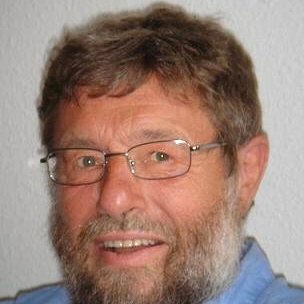 CARLSEN教授：丹麦奥胡斯大学教授、华东师大荣誉教授，曾任联合国教科文组织终身学习研究所所长、欧亚合作框架终身教育联盟负责人。研究领域为国际教育战略、国际学习型城市建设与终身学习推进策略、国际成人教育发展等。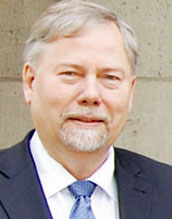 Egetenmeyer教授：德国乌兹堡大学教授，就职于该校人文学院教育研究所。研究领域为国际比较教育、成人教育专业化、工作场所的非正式学习、国际化教育、国际教育政策等。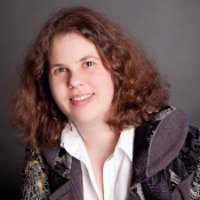 黄健教授：华东师大教育学部教授、博导，上海终身教育研究院执行副院长。研究领域为学习型社会建设与终身教育发展政策研究、工作场所学习与人力资源开发研究、成人教育课程规划与开发研究等，兼任国际工作与学习研究咨询委员会委员。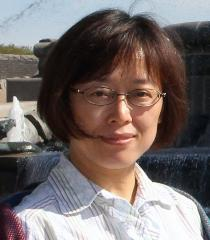 马颂歌博士：上海师范大学教育学院讲师，研究领域为工作场所学习研究，文化历史学派活动理论，教师与医护人员的专业化发展研究等。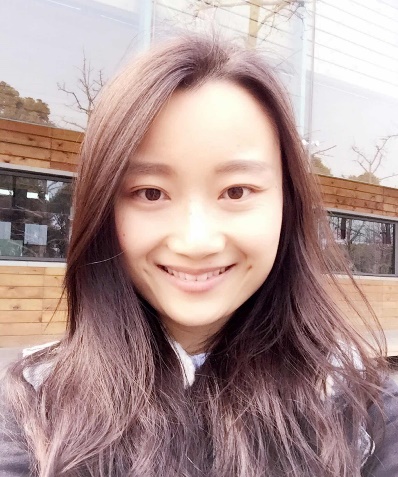 胡啸天博士：华东师范大学教育学部博士后，丹麦罗斯基勒大学哲学博士，研究领域为质性研究方法论，工作场所学习与职业培训研究，学习空间设计等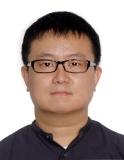 修读对象：硕士研究生及一、二年级博士研究生，具备英语基础预修课程：教育学原理，普通心理学或教育心理学学分安排：2学分教学语言：英语授课地点：华东师范大学（中山北路校区）文科大楼707评价方式：选择一种工作场所学习理论，写一篇评述（英文-2500字），40%结合实地参观，围绕工作场所中的某个实践问题，阐述如何运用相关理论开展研究（英文-1000字，或中文-2000字），40%出勤情况与课堂参与，20%选课负责人：叶肇芳老师（联系电话：62233690 手机：139 1720 2682）选课截止：2017年10月13日（周五）资格确认：2017年10月15日（周日）附件： 《工作场所学习研究》课程表选课名单黄健教授华东师范大学中国胡啸天博士华东师范大学中国马颂歌博士上海师范大学中国Henning Olesen教授Roskilde UniversityDenmarkArne Carlsen教授Aarhus University/Institute of Lifelong learning of UNESCODenmarkRegina Egetenmeyer教授Universität WürzburgGermany《工作场所学习研究》课程表《工作场所学习研究》课程表《工作场所学习研究》课程表《工作场所学习研究》课程表《工作场所学习研究》课程表No.ThemesTeachersDate & Time Venue1The introduction: how to understand work-related lifelong learningProf.Olesen/Huang16-Oct/6:00pm-8:30pm文科大楼7072Qualification framework and competence at workplaces Prof.Olesen17-Oct/6:00pm-8:30pm文科大楼7073Methodology in work related lifelong learning studies -life history approachProf.Olesen18-Oct/6:00pm-8:30pm文科大楼7074The prospective of researching work related lifelong learning Prof.Olesen/Huang19-Oct/1:30pm-4:00pm文科大楼7075Learning theories (1)-activity theory in work related lifelong learning studiesDr.Ma22-OCT/1:30pm-4:00pm文科大楼7076Learning theories (2): actor network theory in work related lifelong learning studiesDr.Hu22-Oct/6:00pm-8:30pm文科大楼7077Adjunctive lecture: learning city and UN 2030 sustainable development agendaProf.Carlsen23-Oct/9:00am-11:30am文科大楼7078From“traditional professions”to “new professionalism”: structual interdependencies of professionalization of adult and continuing educationProf. Egetenmeyer23-Oct/9:00am-11:30am文科大楼7079Field study: visiting a corporationProf.Huang27-Oct/1:30pm-4:00pm文科大楼70710Workshop: reflections on reading materials & evaluationProf.Huang/Dr.Hu5-Nov/1:30pm-4:00pm文科大楼707*Teaching assistantDr.Hu Xiaotianmobil:  188 0191 9199姓名单位学号邮箱手机